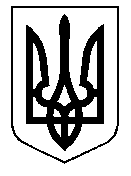 ТАЛЬНІВСЬКА РАЙОННА РАДАЧеркаської областіР  І  Ш  Е  Н  Н  Я23.08.2019                                                                                      № 34-19/VIIПро  погодження  проекту землеустроющодо встановлення (зміни) меж села Білашки та селища Левада Білашківської сільської ради Тальнівського району Черкаської областіВідповідно до пункту 26 частини 1 статті 43, статті 59 Закону України „Про місцеве самоврядування“, статтей 10, 173, 174 та 186 Земельного кодексу України, статтей 17 та 46 Закону України „Про землеустрій“, врахувавши рішення Мошурівської сільської ради від 22.07.2019 № 4-44/2019 „Про погодження проекту землеустрою щодо встановлення (зміни) меж населених пунктів с. Білашки та с-ща Левади, Білашківської сільської ради“, Білашківської сільської ради від 19.06.2019 № 36/3 „Про погодження проекту землеустрою щодо встановлення (зміни) меж с. Білашки та с-ща Левада“, розпорядження Тальнівської райдержадміністрації від 30.07.2019 № 132 «Про погодження проекту землеустрою щодо встановлення (зміни) меж села Білашки та селища Левада Білашківської сільської ради Тальнівського району Черкаської області», розглянувши клопотання від 20.06.2019 № 204 Білашківської сільської ради про погодження проекту землеустрою щодо встановлення (зміни) меж, карти – схеми до проекту землеустрою щодо встановлення  (зміни) меж села Білашки та селища Левада Білашківської сільської ради Тальнівського району Черкаської області та погодження постійної комісії районної ради з питань агропромислового розвитку та природних ресурсів, районна рада ВИРІШИЛА: Погодити проект землеустрою (із додатками) щодо встановлення (зміни) меж села Білашки та селища Левада Білашківської сільської ради Тальнівського району  Черкаської області, розробник ДП „Черкаський науково-дослідний та проектний інститут землеустрою“. Врахувати, що розширення меж населених пунктів передбачається за рахунок включення в межі села Білашки земель державної власності за межами населеного пункту Білашківської сільської ради загальною площею 156,2343 га (включаючи 0,1001 га землі в адмінмежах Мошурівської сільської ради) та в межі селища Левада земель державної власності за межами населеного пункту Білашківської сільської ради загальною площею 18,7341 га, згідно з додатком.  Погодити зовнішні межі та загальну площу населених пунктів в адміністративних межах Білашківської сільської ради всього 610,7684 га, в тому числі с. Білашки – 547,6343 га та с-ща Левада – 63,1341 га, включивши в межі с. Білашки та с-ща Левада земельні ділянки загальною площею      174,9684 га за рахунок земель державної власності сільськогосподарського призначення  та інших категорій земель, що знаходяться в адмінмежах Білашківської та Мошурівської сільських рад. Запропонувати Білашківській сільській раді після отримання позитивного висновку державної експертизи землевпорядної документації подати проект, вказаний в пункті 1 цього рішення, Тальнівській районній раді для його затвердження та встановлення меж населених пунктів.Контроль за виконанням рішення покласти на постійну комісію районної ради з питань агропромислового розвитку та природних ресурсів. Головуючий на засіданні,депутат районної ради			                                              В.СаранаДодатокдо рішення районної ради23.08.2019 № 34-19/УІІЗемельні ділянки, які пропонуються включити в межі населеного пунктус. Білашки та с-ща ЛевадаКеруючий справами виконавчого апарату районної ради                            В.КарпукНомер ділянки на планіВласники землі. землекористувачі та землі державної власності, не надані у власність або користуванняУгіддяПлоща,гаадмінмежі Білашківської сільської ради (за межами населеного пункту)адмінмежі Білашківської сільської ради (за межами населеного пункту)адмінмежі Білашківської сільської ради (за межами населеного пункту)адмінмежі Білашківської сільської ради (за межами населеного пункту)1Приватна власність - землі для ведення особистого селянського господарстваРілля31,10641Землі запасу та землі, ненадані у власність та постійне користуванняПід господарськими дворами та будівлями10,15741Землі запасу та землі, ненадані у власність та постійне користуванняПід польовими шляхам, прогонами0,60001Землі запасу та землі, ненадані у власність та постійне користуванняПід польовими шляхам, прогонами0,30001Землі запасу та землі, ненадані у власність та постійне користуванняПасовища1,5997Всього по діл. 1Всього по діл. 143,76352Землі запасу та землі, ненадані у власність та постійне користуванняБолото0,3175Всього по діл. 2Всього по діл. 20,31753Землі загального користуванняВулиця0,04003Землі запасу та землі, ненадані у власність та постійне користуванняПасовища0,0175Всього по діл. 3Всього по діл. 30,05754Землі запасу та землі, ненадані у власність та постійне користуванняЗелені насадження (інші лісові землі)0,22934Землі запасу та землі, ненадані у власність та постійне користуванняПід господарськими дворами та будівлями4,7047Всього по діл. 4Всього по діл. 44,93405Землі запасу та землі, ненадані у власність та постійне користуванняПід господарськими дворами та будівлями13,40005Громадяни, яким надані землі у власність і користуванняСтавок13,39855Землі запасу та землі, ненадані у власність та постійне користуванняЯри2,00005Землі запасу та землі, ненадані у власність та постійне користуванняРілля9,03955Землі запасу та землі, ненадані у власність та постійне користуванняПасовище6,80005Землі запасу та землі, ненадані у власність та постійне користуванняБолото2,7000 5Землі запасу та землі, ненадані у власність та постійне користуванняЗелені насадження (інші лісові землі)1,60005Землі запасу та землі, ненадані у власність та постійне користуванняПід польовими шляхам, прогонами0,7000Всього по діл. 5Всього по діл. 549,6380 6Землі запасу та землі, ненадані у власність та постійне користуванняПасовища0,1000 Всього по діл. 6  Всього по діл. 6  Всього по діл. 6  0,1000 8Приватна власність - землі для ведення особистого селянського господарстваРілля19.94168Землі сільськогосподарських товариств ТОВ «Промінь -АА»Рілля14,36338Землі сільськогосподарських товариств ТОВ «Промінь -АА»Рілля14,88558Землі запасу та землі, ненадані у власність та постійне користуванняРілля1,10008Землі загального користуванняЛісосмуга2,83338Землі запасу та землі, ненадані у власність та постійне користуванняЛісосмуга1,10008Землі запасу та землі, ненадані у власність та постійне користуванняПід польовими шляхам, прогонами0,20008Землі запасу та землі, ненадані у власність та постійне користуванняЗелені насадження (інші лісові землі)2,50008Землі запасу та землі, ненадані у власність та постійне користуванняПід господарськими дворами та будівлями0,4000Всього по діл. 8Всього по діл. 857,3237адмінмежі Мошурівської сільської ради (за межами населеного пункту)  с. Білашки адмінмежі Мошурівської сільської ради (за межами населеного пункту)  с. Білашки адмінмежі Мошурівської сільської ради (за межами населеного пункту)  с. Білашки адмінмежі Мошурівської сільської ради (за межами населеного пункту)  с. Білашки 7Землі запасу та землі, ненадані у власність та постійне користуванняПасовища0,1001Всього по діл. 7Всього по діл. 7Всього по діл. 70,1001 РАЗОМ по с. БілашкиРАЗОМ по с. БілашкиРАЗОМ по с. Білашки156,2343адмінмежі Білашківської сільської ради (за межами населеного пункту) с-ще Левадаадмінмежі Білашківської сільської ради (за межами населеного пункту) с-ще Левадаадмінмежі Білашківської сільської ради (за межами населеного пункту) с-ще Левадаадмінмежі Білашківської сільської ради (за межами населеного пункту) с-ще Левада1Землі сільськогосподарських товариств ТОВ «Промінь -АА»Під господарськими дворами та будівлями14,66501Землі запасу та землі, ненадані у власність та постійне користуванняПід польовими шляхам, прогонами0,40001Землі запасу та землі, ненадані у власність та постійне користуванняЗелені насадження (інші лісові землі)1,90001Землі загального користуванняВулиця0,76001Землі запасу та землі, ненадані у власність та постійне користуванняПід польовими шляхам, прогонами1,0091Всього по діл. 1Всього по діл. 118,7341РАЗОМ с-ше. ЛевадаРАЗОМ с-ше. ЛевадаРАЗОМ с-ше. Левада18,7341РАЗОМРАЗОМРАЗОМ174,9684 